<Work sheet>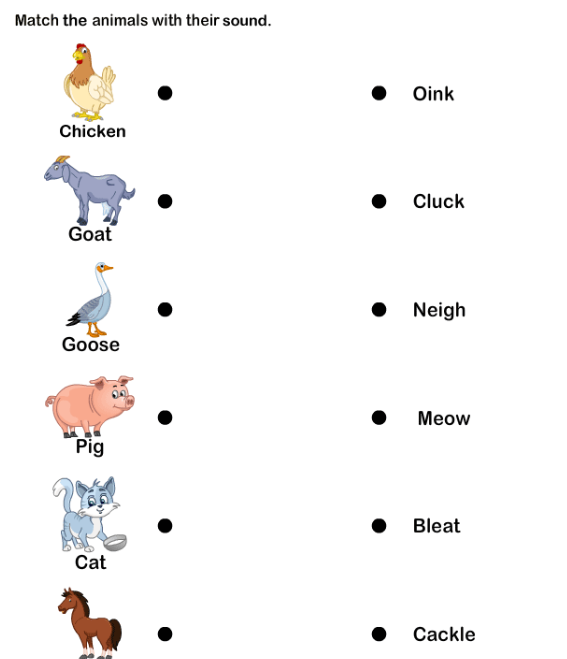 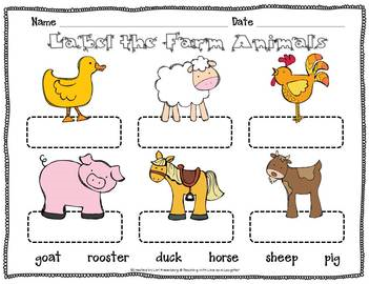 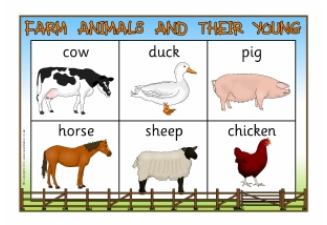 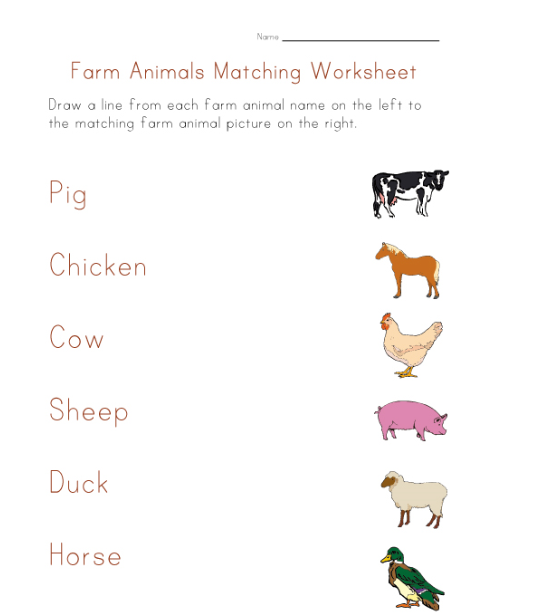 